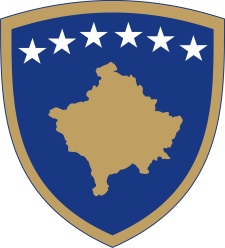 Republika e KosovësRepublika Kosovo - Republic of KosovoQeveria - Vlada - GovernmentBr. 01/45Datum: 21.08.2015. god.Vlada Republike Kosovo, saglasno članu 92. stav 4 i članu 93. stav 4 Ustava Republike Kosovo, na osnovu člana 4. Uredbe br. 02/2011 o oblastima administrativne odgovornosti Kancelarije premijera i ministarstava, izmenjena i dopunjena Uredbom br. 07/2011, i člana 19. Pravilnika Vlade Republike Kosovo br. 09/2011, na sednici održanoj 21. avgusta 2015. god, donosi sledeću:ODLUKUUsvaja se Nacrt zakona o statusu i pravima paraplegičara i tetraplegičara.Generalni sekretar Kancelarije premijera se obavezuje da Nacrt zakona iz stava 1 ove Odluke prosledi Skupštini Kosova na razmatranje i usvajanje.Odluka stupa na snagu na dan potpisivanja.Isa MUSTAFA________________________________Premijer Republike KosovoProslediti:Zamenicima premijeraSvim ministarstvima (ministrima)Generalnom sekretaru KP-aArhivi Vlade.Republika e KosovësRepublika Kosovo - Republic of KosovoQeveria - Vlada - GovernmentBr. 02/45Datum: 21.08.2015. god.Vlada Republike Kosovo, saglasno članu 92. stav 4 i članu 93. stav 4 Ustava Republike Kosovo, na osnovu člana 4. Uredbe br. 02/2011 o oblastima administrativne odgovornosti Kancelarije premijera i ministarstava, izmenjena i dopunjena Uredbom br. 07/2011, i člana 19. Pravilnika Vlade Republike Kosovo br. 09/2011, na sednici održanoj 21. avgusta 2015. god, donosi sledeću:ODLUKUUsvaja se Nacrt zakona o sudskoj medicini.Generalni sekretar Kancelarije premijera se obavezuje da Nacrt zakona iz stava 1 ove Odluke prosledi Skupštini Kosova na razmatranje i usvajanjeOdluka stupa na snagu na dan potpisivanja.Isa MUSTAFA________________________________Premijer Republike KosovoProslediti:Zamenicima premijeraSvim ministarstvima (ministrima)Generalnom sekretaru KP-aArhivi Vlade.Republika e KosovësRepublika Kosovo - Republic of KosovoQeveria - Vlada - GovernmentBr. 03/45Datum: 21.08.2015. god.Vlada Republike Kosovo, saglasno članu 92. stav 4 i članu 93. stav 4 Ustava Republike Kosovo, članu 7. stav 5 Zakona br. 04/L-052 o međunarodnim sporazumima, na osnovu člana 4. Uredbe br. 02/2011 o oblastima administrativne odgovornosti Kancelarije premijera i ministarstava, izmenjena i dopunjena Uredbom br. 07/2011, i člana 19. Pravilnika Vlade Republike Kosovo br. 09/2011, na sednici održanoj 21. avgusta 2015. god, donosi sledeću:ODLUKUo preporučivanju predsednici Republike Kosovo za ovlašćenje Ministra finansija za potpisivanje Sporazuma o zajmu sa Svetskom bankom za projekat unapređenja sistema obrazovanja na KosovuUsvaja se predlog Ministarstva finansija o preporučivanju predsednici Republike Kosovo, od strane Vlade Republike Kosovo, za ovlašćenje Ministra finansija za potpisivanje Sporazuma o zajmu sa Svetskom bankom za projekat unapređenja sistema obrazovanja na Kosovu. Predsednici Republike Kosovo se preporučuje davanje ovlašćenja za potpisivanje sporazuma iz stava 1 ove Odluke, u skladu sa rokom utvrđenim u članu 7. Zakona br. 04/L-052 o međunarodnim sporazumimaOdluka stupa na snagu na dan potpisivanja.Isa MUSTAFA________________________________Premijer Republike KosovoProslediti:Zamenicima premijeraSvim ministarstvima (ministrima)Generalnom sekretaru KP-aArhivi Vlade.Republika e KosovësRepublika Kosovo - Republic of KosovoQeveria - Vlada - GovernmentBr. 04/45Datum: 21.08.2015. god.Vlada Republike Kosovo, saglasno članu 92. stav 4 i članu 93. stav 4 Ustava Republike Kosovo, članu 4. stav 2 Zakona br. 04/L-052 o međunarodnim sporazumima, na osnovu člana 4. Uredbe br. 02/2011 o oblastima administrativne odgovornosti Kancelarije premijera i ministarstava, izmenjena i dopunjena Uredbom br. 07/2011, i člana 19. Pravilnika Vlade Republike Kosovo br. 09/2011, na sednici održanoj 21. avgusta 2015. god, donosi sledeću:ODLUKUUsvaja se u načelu inicijativa za sklapanje Bilateralnog sporazuma o uzajamnom ukidanju ulaznih viza za nosioce diplomatskih i službenih pasoša između Vlade Republike Kosovo i Vlade Države Kuvajt.Ministarstvo spoljnih poslova se obavezuje da organizuje pregovore sa Državom Kuvajt u cilju finalizacije konačnog teksta gorenavedenog Sporazuma, u skladu sa zakonodavstvom na snaziOdluka stupa na snagu na dan potpisivanja.Isa MUSTAFA________________________________Premijer Republike KosovoProslediti:Zamenicima premijeraSvim ministarstvima (ministrima)Generalnom sekretaru KP-aArhivi Vlade.Republika e KosovësRepublika Kosovo - Republic of KosovoQeveria - Vlada - GovernmentBr. 05/45Datum: 21.08.2015. god.Vlada Republike Kosovo, saglasno članu 92. stav 4 i članu 93. stav 4 Ustava Republike Kosovo, na osnovu člana 4. Uredbe br. 02/2011 o oblastima administrativne odgovornosti Kancelarije premijera i ministarstava, izmenjena i dopunjena Uredbom br. 07/2011, i člana 19. Pravilnika Vlade Republike Kosovo br. 09/2011, na sednici održanoj 21. avgusta 2015. god, donosi sledeću:ODLUKUo osnivanju Nacionalnog saveta za klimatske promeneČlan 1.Svrha OdlukeSvrha ove Odluke je osnivanje Nacionalnog saveta za klimatske promene u okviru Vlade Republike Kosovo (u daljem tekstu Odluke: Savet).Savet je zadužen za praćenje sprovođenja strateških dokumenata i akcionih planova o klimatskim promenama u skladu sa angažovanjima u okviru UNFCCC-a i Protokola iz Kjotoa.Član 2.Funkcije SavetaSavet obavlja sledeće funkcije:Koordiniše aktivnosti za sprovođenje obaveza u okviru UNFCCC-a i Protokola iz Kjotoa;Obezbeđuje da se projekti, koji mogu uticati na klimatske promene, realizuju u skladu sa domaćim zakonodavstvom i međunarodnim sporazumima;Priprema neophodnu dokumentaciju za učešće i članstvo u međunarodnim konvencijama, protokolima i sporazumima koji se odnose na klimatske promene; iPriprema državno saopštenje za Sekretarijat Konvencije UNFCCC-a nakon ratifikacije Protokola iz Kjotoa. Član 3.Sastav SavetaSastav Saveta je sledeći:predsednik:ministar životne sredine i prostornog planiranjasledeći ministri su članovi:ministar za ekonomski razvoj,ministar poljoprivrede, šumarstva i ruralnog razvoja,ministar za infrastrukturu,ministar za trgovinu i industriju,ministar za evropske integracije iministar za administraciju lokalne samouprave.Sastav Tehničkog sekretarijata Saveta je sledeći:predsedavajući:direktor za zaštitu životne sredine.sledeći predstavnici su članovi:direktor za vode;direktor za energiju;direktor za drumsku infrastrukturu;direktor za industriju;direktor za šumarstvo;direktor za poljoprivredne politike i tržišta;direktor za sektorne politike;direktor hidrometeorološkog instituta;jedan predstavnik civilnog društva;jedan predstavnik univerziteta;jedan predstavnik UNDP-a.Rad Saveta priprema Tehnički sekretarijat. Član 4.Sprovođenje OdlukeInstitucije iz člana 3. su nadležne za sprovođenje Odluke.Član 5.Stupanje na snaguOdluka stupa na snagu na dan potpisivanja.Isa MUSTAFA________________________________Premijer Republike KosovoProslediti:Zamenicima premijeraSvim ministarstvima (ministrima)Generalnom sekretaru KP-aArhivi Vlade.